«Изобразительно-выразительные средства языка» в задании№26 на ЕГЭ по русскому языку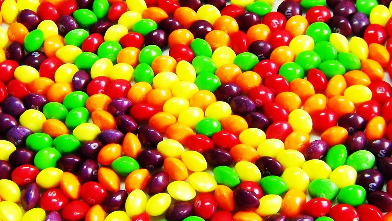 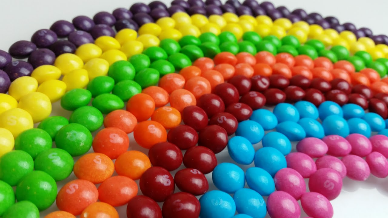 При подготовке обучающихся к выполнению задания №26 необходимо особое внимание уделить терминологическому аппарату. Это намного облегчит его выполнение  и позволит сэкономить время. К тому же это осуществляется не «методом натаскивания», а путем осознанного подхода к освоению материала.Новизна работы заключается в распределении всех изобразительно – выразительных средств на четыре группы: тропы, лексические средства, синтаксические средства и приёмы. В некоторых вариантах встречается форма речи и звукопись. Представим, что разноцветные конфеты - это средства выразительности. Их много. Отличаются они цветом и вкусом, поэтому их можно рассортировать по группам, то есть разделить на пять кучек.Точно так же мы поступаем и с терминами из задания №26 - их всегда девять. Если знать классификацию терминов, то можно быстро и легко справиться с заданием.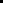 Изобразительно-выразительные средстваТропыЛексические средстваСинтаксические средстваПриёмыФормы речиФонетические средства• эпитет• гипербола• литота• метафора• метонимия•синекдоха• олицетворение• сравнение• ирония• аллегория• символ• синонимы• антонимы• фразеологизмы• разговорная и просторечная лексика• книжная лексика• оценочная лексика• диалектизмы• устаревшая лексика• неологизмы• термины• вводные слова и словосочетания•восклицательные и вопросительные предложения• неполные предложения• обращения•сравнительные обороты• ряды однородных членов • риторические обращения•односоставные предложения•назывные• определенно-личные • неопределённо-личные• безличные предложения• анафора• эпифора• антитеза• вопросно-ответная форма изложения• градация• инверсия• лексический повтор• цитирование• парцелляция•синтаксический параллелизм• оксюморон• умолчание•риторические вопрос•диалог•монолог•звукоподражание •аллитерация• ассонанс